Н А Р Е Д Б Аза организацията и безопасността на движението на територията на Община Нови пазарНоември 2021 годинаГЛАВА ПЪРВАОбщи положения	Чл. 1. Тази наредба урежда основните правила, ограничения и забрани, свързани с организацията, управлението и безопасността на движението на пътни превозни средства /ППС/ на територията на община Нови пазар.	Чл. 2. (1) Временни забрани за обществено ползване на улици, площади, пътища или участъци от тях от ППС се въвеждат със Заповед на Кмета на Община Нови пазар, за определен срок в следните случаи:за извършване на планирани ремонти;природни бедствия и аварии, както и при неблагоприятни климатични условия, водещи до възникване на опасност за сигурността на движението;организиране на търговия на открито;провеждане на масови спортни и културни мероприятия;провеждане на държавни, политически или обществени мероприятия;за снимане на филми и реклами;за извършване на ремонти и строежи от физически или юридически лица;(2) Лицата, организатори на мероприятията по ал. 1, т. 3, т. 6, т. 7, подават молба до Кмета на Община Нови пазар не по-късно от 7 дни преди провеждане на мероприятието.(3) Лицата, организатори на мероприятията по ал. 1, т. 4, т. 5, подават молба до Кмета на Община Нови пазар не по-късно от 2 дни преди провеждане на мероприятието.(4) Организаторите на проявите по ал. 1, т. 3, т. 4, т. 5, т. 6, т. 7 заплащат за предоставената им услуга да ползват временно публична общинска собственост. Цената на услугата се определя съобразно Наредба, приета от Общински съвет Нови пазар.(5) Всички места за паркиране, попадащи в обхвата на забраните по ал. 1, се закриват за срока на забраната.(6) Забраните по ал. 1 се сигнализират по съответния ред.(7) При въвеждане на забрана съгласно ал. 1, Кмета на община Нови пазар уведомява гражданите чрез съобщение публикувано на сайта на община Нови пазар и обявено на информационното табло в сградата на общината. ГЛАВА ВТОРАДвижение на пътни превозни средстваРаздел IОрганизиране и регулиране на движението	Чл. 3. (1) За организиране на движението по пътищата в населените места на територията на Община Нови пазар се изготвя Генерален план за организация на движението (ГПОД). Той обхваща всички комуникационно-транспортни площи, обслужващи движението на ППС, маршрутите на превозните средства по линиите за обществен превоз на пътници, пешеходното и велосипедното движение и паркирането. Срокът на действие на този план е 5 години. За организиране на движението по пътищата извън границите на населените места се изготвя проект за организация на движението (ПОД).	(2) При изработването на ГПОД и ПОД трябва да бъдат спазени изискванията на Наредба № 1/17.01.2001 год. на МРРБ, за организиране на движението по пътищата.	(3) Актуални копия от плановете се съхраняват в Отдел „Териториално-селищно устройство, екология, земеделие и програми и проекти в областта на строителството, екологията и околната среда” и ОКБДП.	Чл. 4. (1) За организиране и регулиране на движението по улиците се използват самостоятелно или съчетани помежду си пътна маркировка, пътни знаци и други средства за регулиране и сигнализиране. 	(2) Всички проекти за организация и регулиране на движението, както и промените в тях, се изработват в съответствие с действащата нормативна уредба. ГПОД на конкретно населено място и ПОД за пътищата извън населените места се съгласуват с ОД на МВР – Шумен.	(3) Кмета на Община Нови пазар създава и организира поддържането в актуално състояние на специален регистър за съществуващите на територията на Община Нови пазар пътна маркировка, пътни знаци и други средства за регулиране и сигнализиране. Всички промени се отразяват в регистъра в едномесечен срок от настъпването им.	Чл. 5. (1) Поставянето на пътна маркировка, пътни знаци и други средства за регулиране и сигнализиране става по проекти за организация на движението, изработени съгласно действащите нормативни актове.	(2) Право да поставят пътна маркировка, пътни знаци и други средства за регулиране и сигнализиране имат служителите в ОП „Нови пазар”, други лица, определени от Кмета на Община Нови пазар, както и лицата, на чието име са съгласувани проектите.	(3) Всички предложения по този раздел се отправят до ОКБДП при Община Нови пазар. Те се разглеждат и решават на заседание на комисията.Раздел IIСкорости на движение	Чл. 6. (1) Разрешената максимална скорост за движение по улиците в населените места на територията на Община Нови пазар е 50 (петдесет) километра в час, което се сигнализира с пътни знаци Д 11 „Начало на населено място” и Д 12 „Край на населено място”. 	(2) В жилищни зони, в участъци, в които се намират учебни заведения, както и на места с голяма концентрация на ПТП разрешената максимална скорост може да бъде определена под тази по ал. 1, което се въвежда чрез заповед на Кмета на Община Нови пазар и чрез поставяне на съответните пътни знаци.Раздел IIIОсигуряване на движението по улиците	Чл. 7. (1) При възникване на авария на подземни мрежи и съоръжения от техническата инфраструктура в обхвата на улица, експлоатационното дружество - собственик или ползвател на съоръженията, е длъжно, преди започване на работа по отстраняване на аварията, да вземе всички необходими мерки за обезопасяване движението на ППС и на пешеходците, съгласно нормативните изисквания, както и незабавно да уведоми, Кмета на община Нови пазар, дежурния на Пътна полиция при ОД на МВР - Шумен и средствата за масово осведомяване.	(2) В случай, че аварията не може да бъде отстранена в рамките на 24 часа, дружеството по ал. 1 писмено уведомява Кмета на Община Нови пазар и представя Проект за временна организация на движението, както и график за работа.	(3) След приключване на работите по отстраняване на аварията по ал. 1, експлоатационното дружество е длъжно за своя сметка в тридневен срок да възстанови и почисти улиците и засегнатите пътни съоръжения и принадлежности в обхвата на обекта. 	Чл. 8. (1) За извършване на строително-монтажни работи /СМР/ по прилежащите към улиците имоти, с проекта за временна организация на движението /ВОД/ може да се предвиди заемането на част от тротоара. В този случай в проекта задължително се предвижда осигуряване на пешеходен тунел или лента за движение на пешеходците, обезопасени срещу падащи предмети, с ширина най-малко 2 /два/ метра.	(2) По изключение, доказано с работния проект за организация и изпълнение на СМР, за целите по ал. 1, може да се заеме целия тротоар или до половината от пътното платно на улицата. В проекта за ВОД задължително се предвижда осигуряването на пешеходен тунел или лента за движение на пешеходците, обезопасени срещу падащи предмети, с ширина най-малко 2 /два/ метра.	(3) В проектите за ВОД по предходните алинеи задължително се посочва размера на заеманата площ от пътното платно и/или тротоара, както и срока на извършване на работите.	Чл. 9. В случаите по чл. 8 лицата, извършващи СМР, сключват договор с кмета на община Нови пазар или упълномощено от него лице, в който се определят размера на заеманата площ, публична общинска собственост; срока и цената на правото за ползване; задълженията за качественото почистване и възстановяване в експлоатационно състояние на пътното платно и/или тротоара; засегнатите пътни съоръжения и принадлежности в обхвата на обекта. Цената се определя съгласно Наредба приета от Общински съвет Нови пазар.	Чл. 10. За намаляване на скоростта на МПС по пътните платна се допуска израждане на изкуствени неравности и други средства за ограничаване на скоростта по платното за движение, при спазване изискванията на действащата нормативна уредба. 	Чл. 11. (1) За предотвратяване на неправилното пресичане на улиците от пешеходците, за ограничаване на достъпа на ППС до пешеходните пространства и за обезопасяване и насочване на пешеходното движение, върху тротоарите или разделителните ивици на улиците могат да се поставят антипаркингови елементи или бетонови саксии, както и предпазни ограждения /верижен или тръбно-решетъчен парапет/.	(2) При въвеждането на временна организация на движението /ВОД/ може да се използва и преместваем тръбно-решетъчен парапет.	(3) Върху тротоари пред имоти, в които влизат и излизат ППС, се допуска поставянето на подвижни антипаркингови елементи, осигуряващи свободния достъп до имотите с ППС. 	(4) Собствениците на имоти по ал. 3, внасят в деловодството на Община Нови пазар проект, който се разглежда от ОКБДП. Въз основа на предложение на ОКБДП, Кмета на Община Нови пазар разрешава изграждането на антипаркингови елементи. Разходите са за сметка на собствениците на имотите по ал. 3   	Чл. 12. Поставянето на напречни неравности за снижаване на скоростта на ППС, предпазни ограждения (верижен и тръбно-решетъчен парапет, антипаркингови елементи или бетонови саксии) се осъществява от община Нови пазар, по предложение на ОКБДП, утвърдено от Кмета на Община Нови пазар.	Чл. 13. Кмета на Община Нови пазар създава и поддържа в актуално състояние специален регистър за законно поставените напречни неравности за снижаване на скоростта на ППС по улиците и на предпазни ограждения. Всички промени се отразяват в регистъра в едномесечен срок от настъпването им.	Чл. 14. Забранява се:	1. умишленото повреждане или отстраняване на пътни знаци, пътна маркировка, предпазни ограждения, съоръженията на уличното осветление и контактната мрежа, настилки на улиците, напречни неравности, надлези, съоръжения по спирките;2. поставянето или преместването на съоръженията по т. 1 в нарушение на установения за това ред;3. използването на мигащи светлини и/или символи и буквени шрифтове, използвани за пътни знаци или пътна сигнализация в реклами, рекламни съоръжения, плакати и агитационни материали, разположени или поставени по улици, ППС, сгради и съоръжения;4. маркирането на реклами върху платното за движение;5. поставянето на контейнери и кофи за битови отпадъци и на всякакви други предмети (в т. ч. столове, маси, щайги, стълбчета и др.) върху платната за движение;6. затварянето за движение на улици с бариери или други съоръжения;7. извършването на търговска дейност върху платната за движение и в зелените площи между тях;8. разполагането на преместваеми съоръжения, в т. ч. маси и столове пред търговски обекти, върху тротоарите ако не е осигурена ширина за свободно преминаване на пешеходците най-малко 2,00 м върху тротоара;9. поставянето на преместваеми съоръжения в обхвата на спирките на ППС за обществен превоз на пътници, с изключение на спирков знак, навес за пътници, павилиони за продажба на вестници и списания;10. поставянето върху тротоарите на всякакви предмети и съоръжения, създаващи затруднения за движението на пешеходците.Раздел IVДвижение на велосипедисти	Чл. 15. (1) Велосипедистите могат да се движат по уличните платна, а по тротоари и в пешеходни зони – само при наличие на велосипедни алеи или ленти, означени по съответния начин. 	(2) В пешеходни зони, извън обхвата на велосипедните алеи или ленти, могат да управляват велосипед деца до 7 годишна възраст, придружавани от родител или пълнолетен роднина.	(3) Велосипедистите следва да управляват велосипеди, оборудвани съгласно изискванията на Закона за движение по пътищата.Раздел VДвижение на ППС с животинска тяга 	Чл. 16. ППС с животинска тяга се допускат за движение по улиците, отворени за обществено ползване на територията на Община Нови пазар, след като бъдат регистрирани.	Чл. 17. (1) ППС с животинска тяга се регистрират на територията на община Нови пазар в кметството по местоживеене на собственика.	(2) Регистрацията на ППС с животинска тяга се извършва въз основа на писмено заявление – Приложение № 1, подадено от собственика до кмета на съответното населено място.	(3) Кметът на Община Нови пазар или определено от него длъжностно лице или кмета на кметството, в двуседмичен срок разглежда подаденото заявление и в случай, че ППС с животинска тяга е оборудвано съгласно Закона за движение по пътищата, както и с престилка за животински отпадъци, вписва  ППС в специален регистър – Приложение № 2, ППС с животинска тяга и собственика. За извършената регистрация, след заплащане на такса определена в наредба приета от Общински съвет Нови пазар се издава регистрационен талон по образец – Приложение № 3 и регистрационен номер на ППС.	(4) ППС с животинска тяга, регистрирани по съответния ред се придвижват, оборудвани със средства за спазване на обществена хигиена.	(5) Забранява се движението на ППС с животинска тяга извън населените места, както следва:	т. 1. От 1 април до 30 октомври – от 22:00 часа до 06:00 часа.	т. 2. От 1 ноември до 31 март – от 20:00 часа до 06:00 часа.ГЛАВА ТРЕТАОбществен превоз Раздел IОбществен превоз на пътници 	Чл. 18. (1) Спирането на моторни превозни средства за обществен превоз на пътници за качване и слизане на пътници е разрешено само на сигнализираните за тази цел спирки, а там където не са обособени, възможно най-вдясно на платното за движение.	(2) Промените в общинската транспортна схема се осъществяват съгласно изискванията на Наредба № 2/15.03.2002 год. на МТИТС за условията и реда за утвърждаване на транспортни схеми и за осъществяване на обществени превози на пътници с автобуси, като се отразяват в ГПОД по съответния ред. Раздел IIТаксиметров превоз на пътници	Чл. 19. (1) Таксиметровите автомобили изчакват клиенти само на означените за целта места.	(2) Местата по ал. 1 се определят с ГПОД.  	(3) Определените места по ал. 1 могат да се ползват от всички превозвачи, получили разрешение за извършване на таксиметров превоз.	Чл. 20. Забранява се на водачите на таксиметрови автомобили да престояват на спирките на пътните превозни средства за обществен превоз на пътници и на пътните платна на улиците с цел изчакване на клиенти, при което се създават затруднения за останалите участници в движението.ГЛАВА ЧЕТВЪРТАПАРКИРАНЕРаздел IОбщи правила	Чл. 21. (1) Паркирането на пътни превозни средства /ППС/ на територията на община Нови пазар се извършва само на разрешените, определени и обозначени за това места.	(2) Престоят и паркирането са забранени: 	1. на място, където превозното средство създава опасност или е пречка за движението или закрива от другите участници в движението пътен знак или сигнал;	2. до престояващо или паркирано пътно превозно средство от страната на движението;	3. на мостове, надлези, стеснени участъци от пътя и в участъци с ограничена видимост;	4. върху железопътни линии или в такава близост до тях, която може да затрудни движението на релсовите превозни средства;	5. на пешеходни или велосипедни пътеки и на разстояние, по-малко от 5 метра преди тях;	6. на кръстовища и на по-малко от 5 метра от тях;	7. на платното за движение, където разстоянието между пътното превозно средство и пътната маркировка, забранена за пресичане, е по-малко от 3 метра или с пътен знак е забранено изпреварването;	8. върху или в близост, по-малка от 2 метра от уличните пожарни хидранти.	(3) Освен с посочените в ал. 2 случаи паркирането е забранено: 	1. пред входовете на паркове, училища, театри, кина, предприятия, както и на други места, където е възможно да влизат или да излизат пътни превозни средства;	2. на платното за движение и на тротоара непосредствено пред входовете на жилищни сгради и гаражи, когато това затруднява достъпа до тях;	3. на спирките на превозните средства за обществен превоз на пътници;	4. на места, определени за хора с трайни увреждания;	5. на пътя - за регистрирани пътни превозни средства, свидетелството за регистрация, на които е отнето или върнато в Министерството на вътрешните работи;	6. пред входовете и на прилежащите тротоари на детските заведения и училищата.	7. пред входовете на площадките за игра на открито и на територията им, както и в озеленените площи по чл. 61 от ЗУТ;	8. на местата по чл. 19 от настоящата наредба, с изключение на регистрираните таксиметрови автомобили;	9. на път с еднопосочно движение, отляво по посока на движението, освен на определените за това места от собственика на пътя или администрацията управляваща пътя.	(4) По изключение се допуска спиране за престой и паркиране на моторни превозни средства с допустима максимална маса до 2,5 тона върху тротоарите, ако откъм страната на сградите остава лента с широчина не по-малко от 2 метра за преминаване на пешеходците.	(5) Местата по ал. 4 се обозначават с допълнителна табела Т12, с която се указва начина на паркиране на ППС.	(6) Забранява се паркирането на товарни автомобили с допустима максимална маса над 3,5 тона, автомобили с ремарке с допустима максимална маса над 2 тона, самостоятелно паркирани ремаркета и каравани, независимо от допустимата максимална маса и на автобуси с над 12 пътнически места по улиците, площадите, паркингите и други площи за обществено ползване, с изключение на местата утвърдени с писмена заповед на кмета на община Нови пазар.   	(7) Забранява се предлагането на ППС за покупко-продажба по улиците, площадите, тротоарните плочници, зелените площи и другите територии за обществено ползване, с изключение на местата, утвърдени с писмена заповед на кмета на община Нови пазар.	(8) Забранява се движението на МПС по тротоари, алеите на паркове и градини, детски площадки, тревни площи и спортни площадки на територията на община Нови пазар.	(9) На територията на община Нови пазар се забранява нерегламентираното поставяне и/или разполагане върху улици, площади и тротоари общинска собственост на всякакви подвижни, неподвижни и други прегради, знаци, табели, съоръжения и други подобни, които затрудняват и/или препятстват преминаването, спирането, престоя и/или паркирането на ППС и/или пешеходци.	(10) Всички поставени в нарушение на забраната по предходната алинея подвижни, неподвижни и други прегради, знаци, табели, съоръжения и други подобни подлежат на незабавно премахване и изземване от упълномощените представители на община Нови пазар, без да е необходимо предупреждение или предизвестие.	(11) Контролът и оперативните действия по предходната алинея се организират и осъществяват длъжностни лица определени от Кмета на общината, по ред и при условия определени с писмена заповед на Кмета на община Нови пазар.Раздел IIРежим на кратковременно платено паркиране – „Синя зона”	Чл. 22. (1) На улици, площади и паркинги - публична общинска собственост, съгласно схема за местоположението и обхвата, приета от Общински съвет-Нови пазар /Приложение № 4/, със заповед на кмета на Община Нови пазар, съгласно предоставените му по закон правомощия, се въвежда режим за кратковременно платено паркиране "Синя зона" за ППС с допустима максимална маса до 3,5 тона и на микробуси и автобуси до 12 пътнически места.	(2) Режимът за кратковременно платено паркиране "Синя зона" е валиден в работни дни в часовия диапазон от 08.30 до 17.30 часа. Максималната продължителност на паркиране е до 3 часа.	(3) Изменения и допълнения на схемата и на списъка на улици, площади и паркинги общинска собственост, за които е въведен режим за кратковременно платено паркиране "Синя зона" се извършват чрез промяна на схемата за паркиране по ал. 1, с решение на Общински съвет – Нови пазар.	Чл. 23. (1) Оперативната дейност по въвеждането и прилагането на режим за кратковременно платено паркиране "Синя зона" за ППС на територията на община Нови пазар се организира и осъществява от Общинско предприятие "Нови пазар” по ред и при условия, определени с писмена заповед на кмета на Община Нови пазар.	(2) Удостоверяването на заплащането и контрола на паркиране на автомобили в "Синя зона" се осъществява от Общинско предприятие "Нови пазар” по ред и при условия, определени с писмена заповед на кмета на Община Нови пазар.	(3) Заплащането на цените на времето на паркиране на автомобили в зоната за кратковременно паркиране се извършва, при паркиране на автомобила, съгласно цени и тарифи, определени в Наредба, приета от Общински съвет – Нови пазар.	(4) Заплащането на цените в зоната за кратковременно паркиране се извършва при паркиране на автомобила, чрез изпращане на текстово съобщение (SMS) от личния мобилен телефон на номер, посочен в информационна табела, описана в чл. 27.	(5) При заплащане чрез кратко съобщение водачът е длъжен да изпрати кратко съобщение от мобилен телефон, следвайки указанията, изписани на указателните табели по чл. 27.	Чл. 24. Забранява се в „синя зона”:Паркиране на автомобил, за който не е заплатена дължимата цена за платено паркиране в „синя зона” по начина определен в чл. 23, ал. 4.Паркиране на автомобил за времетраене, което е по-голямо заплатеното чрез кратко съобщение (SMS).Паркиране на автомобил за времетраене, което е по-голямо от определеното в чл. 22, ал. 2.	Чл. 25. Пътни превозни средства със специален режим на движение съгласно чл. 91 от ЗДвП, както и МПС на специализирани екипи – при отстраняване на аварии и последствия от бедствия, могат да паркират в „синя зона” без заплащане и без ограничение във времето.	Чл. 26. Със заповед, кметът на община Нови пазар може да закрива временно, частично или цялостно участъци от "Синя зона" в случаи на провеждане на заявени по съответен ред мероприятия от частен или обществен характер.	Чл. 27. Местата за паркиране в откритите паркинг-зони с режим на кратковременно платено паркиране „Синя зона” се обозначават хоризонтално с пътна маркировка, могат да се оборудват с камери за видео наблюдение и апарати за фото заснемане, като се сигнализират вертикално с пътни знаци и табели, чрез които на водачите на ППС се указват условията за паркиране, начина на заплащане и принудителните мерки, прилагани съгласно ЗДвП.Раздел IIIРежим на локално платено паркиране на ППС за търговци, по смисъла на търговския закон в зоните за почасово платено паркиране	Чл. 28. (1) На улици, булеварди, паркинги и площади - общинска собственост, с въведен режим на почасово платено паркиране, кметът на Община Нови пазар със заповед въвежда режим на "локално платено паркиране на ППС за търговци", чийто ползватели са търговци, по смисъла на търговския закон, лица упражняващи свободна професия, нотариуси и частни съдебни изпълнители, вписани в съответните регистри, съгласно действащото законодателство на територията на Република България, които управляват ППС по силата на право на собственост, или на правно основание, различно от правото на собственост и осъществяват реално дейност в нежилищен имот, находящ се в обхвата на конретната подзона, за което се заплаща цена, посочена в наредба приета от Общински съвет – Нови пазар.  	(2) Лицата по ал. 1 имат право да паркират ППС в границите на конкретна подзона, от зоните за почасово платено паркиране, в която попада адресът на обособения нежилищен имот. Границите на конкретните подзони за локално платено паркиране, са упоменати в Приложение № 4 на настоящата наредба.	(3) Правата по чл. 28, ал. 2 от настоящата наредба се прилагат за три автомобила управлявани от лицата по чл. 28, ал. 1 по силата на право на собственост или на правно основание, различно от правото на собственост. За първия автомобил се заплаща сумата, определена в наредба приета от Общински съвет – Нови пазар. За втори и трети автомобил лицата заплащат двойния размер на сумата за първи автомобил. Първи автомобил е този, който е заявен първи по време.	(4) Лицата, желаещи да ползват услугата по чл. 28, ал. 1 от настоящата наредба, подават заявление по образец, съгласно Приложение № 5 до Кмета на общината, в което декларират обстоятелствата, установяващи правото по ал. 2.	(5) За установяване на обстоятелствата по чл. 28, ал. 2, при подаване на заявлението лицата представят за справка следните документи:	1. Удостоверение за актуално състояние или ЕИК;	2. Регистрационен талон на ППС;	3. Документ, доказващ валидно правно основание за ползване на ППС в случай, че не са собственици;	4. Нотариален акт за собственост или договор за наем или други документи, удостоверяващи, че заявителя ползва нежилищния имот, находящ се в обхвата на конкретната подзона.	(6) Разрешение за  локално платено паркиране на ППС за търговци се издава по образец, съгласно Приложение № 6, от Кмета на община Нови пазар или определено от него длъжностно лице в срок до 15 работни дни, след представяне на необходимите документи и заплащане на услугата в размер определен в Наредба приета от Общински съвет Нови пазар.	(7) Срокът на разрешението за  локално платено паркиране на ППС за търговци е 3, 6 или 12 месеца от датата на издаване.	(8) При неявяване за получаване на разрешението или неплащане в срок до 15 работни дни, от датата на подаване на заявлението, процедурата по издаване на разрешението се прекратява и лицето желаещо да ползва услугата, подава ново заявление и представя отново изискуемите документи.	(9) Издаденото разрешение за дванадесет месеца може да се заплати еднократно или помесечно.	(10) При помесечно плащане на услугата локално платено паркиране на ППС за търговци, разрешението е валидно до 3 (три) работни дни, считано от крайната дата, за която е заплатено. При непостъпило плащане в срок, разрешението се анулира и същото може да бъде издадено отново след подаване на заявление.	(11) При промяна на адреса на нежилищния имот, отговарящ на условията на чл. 28, ал. 2, лицето ползващо услугата локално платено паркиране на ППС за търговци подава ново заявление.	(12) При настъпили обстоятелства, водещи до отпадане на правото по чл. 28, ал. 2, в рамките на срока на валидност на издаденото разрешение, на лицето се възстановява остатъка от еднократно заплатената от него цена за ползване на услугата локално платено паркиране на ППС за търговци. Възстановява се размерът за оставащите пълни месеци до края на срока на валидност.	(13) След изтичане на срока на валидност на издаденото разрешение, лицата желаещи да продължат ползването на услугата локално платено паркиране на ППС за търговци подават отново заявление по чл. 28, ал. 4.	(14) При промяна на обстоятелствата, декларирани в заявлението, лицата, ползващи услугата локално платено паркиране на ППС за търговци, са длъжни в 14-дневен срок да уведомят писмено Кмета на община Нови пазар, за настъпилите промени.	(15) На лицата декларирали неверни обстоятелства по чл. 28, ал. 2 и/или представили към заявлението документи с невярно съдържание, не се предоставя разрешение за локално платено паркиране на ППС за търговци, като се информират компетентните органи.	(16) Въз основа на издадено Разрешение по ал. 28, ал. 6 на правоимащите търговци се издава Карта за локално платено паркиране на ППС за търговци в обхвата на конкретна подзона в рамките на „синя зона”, съгласно Приложение № 7. 	(17) Правото по чл. 28, ал. 2 и контролът върху него се осъществява чрез поставяне на картата по чл. 28, ал. 16 зад предното стъкло на автомобила, така че да се вижда отвън.	(18) В случай на последващо установени декларирани неверни обстоятелства по чл. 28, ал. 2 и/или представени към заявлението документи с невярно съдържание, недекларирани промени в обстоятелствата и изискванията, разрешението се прекратява.	(19) Издаденото разрешение не предоставя права за паркиране на конкретно паркомясто в рамките на подзоната, в която попада адреса на недвижмия имот, в който лицата осъществяват търговска дейност.	(20) Издаденото разрешение не предоставя права за паркиране извън определената подзона за локално платено паркиране на ППС за търговци в която попада адреса на недвижмия имот, в който лицата осъществяват търговска дейност.Раздел IVРежим на локално платено паркиране на ППС на живущите в зоните за почасово платено паркиране	Чл. 29. (1) На улици, булеварди, паркинги и площади - общинска собственост, с въведен режим на почасово платено паркиране, Кметът на Община Нови пазар със заповед въвежда режим на локално платено паркиране на ППС, чийто ползватели:т. 1 са от домакинството (по смисъла на § 1, т. 2 от ДР на ДОПК);т. 2 са собственици или наематели на обособени жилищни имоти, (използвани за жилищни нужди), попадащи в зоните за почасово платено паркиране;т. 3 са с постоянен адрес, идентичен с адреса на жилищния имот по т. 2.т. 4 не са продали, преустроили и предоставили гаражите си за друго предназначение или не разполагат с такива.	(2) Лицата по ал. 1 имат право да паркират ППС в границите на конкретна подзона, от зоните за почасово платено паркиране, в която попада адресът на обособения жилищен имот. Границите на конкретните подзони за локално платено паркиране са определени в Приложение № 4 .	(3) Правата по чл. 29, ал. 2 от настоящата наредба се прилагат за два автомобила на обособен жилищен имот. За първия автомобил се заплаща сумата, определена в наредба приета от Общински съвет – Нови пазар. За втори автомобил лицата заплащат двойния размер на сумата за първи автомобил. Първи автомобил е този, който е заявен първи по време. Когато жилището е съсобствено, всеки от съсобствениците може да заяви „първи автомобил” в съответствие с предходното изречение.	(4) Лицата, желаещи да ползват услугата локално платено паркиране регламентирано в настоящия член подават заявление по образец, съгласно Приложение № 8 до Кмета на общината, в което декларират обстоятелствата, установяващи правото по ал. 3.	(5) За установяване на обстоятелствата по чл. 29, ал. 1 при подаване на заявлението лицата представят за справка следните документи в оригинал:	1. лична карта или удостоверение за постоянно или продължително пребиваване;	2. свидетелство за регистрация на ППС, в което адресът, посочен в сектор С 2.3 или С.3, е идентичен с постоянния адрес на собственика на същото ППС. Ползвателите на ППС представят за справка свидетелство за регистрация на ППС, в което адресът, вписан в сектор С 2.3 или С.3, е идентичен с постоянния адрес на ползвателя на същото ППС;	3. документ доказващ валидното правно основание за ползване на ППС в случай, че не са собственици. При условие, че управляват автомобила по силата на правно основание, различно от правото на собственост, следва да са вписани в свидетелството за регистрация на автомобила в сектор С.3;	4. нотариален акт за собственост или друг документ за собственост на обособения жилищен имот или договор за наем на обособения жилищен имот;	(6) Разрешението за локално платено паркиране на ППС, чийто ползватели са от домакинство се издава по образец, съгласно Приложение № 9 от Кмета на община Нови пазар или определено от него длъжностно лице в срок до 15 работни дни, след представяне на необходимите документи и заплащане на услугата в размер определен в Наредба приета от Общински съвет Нови пазар.	(7) Срокът на разрешението за  локално платено паркиране на ППС, чийто ползватели са от домакинство е 3, 6 или 12 месеца от датата на издаване.	(8) При неявяване за получаване на разрешението или неплащане в срок до 15 работни дни, от датата на подаване на заявлението, процедурата по издаване на разрешението се прекратява и лицето желаещо да ползва услугата, подава ново заявление и представя отново документи.	(9) Издаденото разрешение за дванадесет месеца може да се заплати еднократно или помесечно.	(10) При помесечно плащане на услугата локално платено паркиране на ППС, чийто ползватели са от домакинство разрешението е валидно до 3 (три) работни дни, считано от крайната дата, за която е заплатено. При непостъпило плащане в срок, разрешението се анулира и същото може да бъде издадено отново след подаване на заявление.	(11) При промяна на постоянен адрес с адрес, отговарящ на условията на чл. 29, ал. 1, лицето, ползващо услугата локално платено паркиране, подава ново заявление.	(12) При настъпили обстоятелства, водещи до отпадане на правото по чл. 29, ал. 2, в рамките на срока на валидност на издаденото разрешение, на лицето се възстановява остатъка от еднократно заплатената от него цена за ползване на услугата локално платено паркиране на ППС, чийто ползватели са от домакинство. Възстановява се размерът на заплатената сума за оставащите пълни месеци до края на срока на валидност.	(13) След изтичане на срока на валидност на издаденото разрешение, лицата желаещи да продължат ползването на услугата локално платено паркиране на ППС, чийто ползватели са от домакинство подават отново заявление по чл. 29, ал. 4.	(14) При промяна на обстоятелствата, декларирани в заявлението, лицата, ползващи услугата локално платено паркиране на ППС, чийто ползватели са от домакинство, са длъжни в 14-дневен срок да уведомят писмено Кмета на Община нови пазар, за настъпилите промени.	(15) На лицата декларирали неверни обстоятелства по чл. 29, ал. 1 и/или представили към заявлението документи с невярно съдържание, не се предоставя разрешение за локално платено паркиране на ППС, чийто ползватели са от домакинство, като се информират компетентните органи.	(16) Въз основа на издадено Разрешение по чл. 29, ал. 6 на правоимащите лица се издава Карта за локално платено паркиране на ППС, чийто ползватели са от домакинство в обхвата на конкретна подзона в рамките на „синя зона”, по образец, съгласно Приложение 10.  	(17) Правото по чл. 29, ал. 2 и контролът върху него се осъществява чрез поставяне на картата по чл. 29, ал. 16 зад предното стъкло на автомобила, така че да се вижда отвън.	(18) В случай на последващо установени декларирани неверни обстоятелства по чл. 29, ал. 1 и/или представени към заявлението документи с невярно съдържание, недекларирани промени в обстоятелствата и изискванията, разрешението се прекратява.	(19) Издаденото разрешение не предоставя права за паркиране на конкретно паркомясто в рамките на подзоната, за която е определен и в която попада адресът на обособения жилищен имот, в който ползвателите на услугата „локално платено паркиране на ППС, чийто ползватели са от домакинство” живеят.Раздел VРежим на безплатно паркиране на ППС	Чл. 30. (1) На територията на Община Нови пазар електрическите автомобили и двуколесните ППС паркират безплатно, като за двуколесните ППС се определя 1 /едно/ паркомясто на сто от общия брой на местата за паркиране в зоните за почасово платено паркиране.	(2) Редът и условията за издаване на разрешително за електрически автомобил са както следва:	1. Лицата, желаещи да ползват услугата по ал. 1, подават заявление по образец, съгласно Приложение № 11, до Кмета на община Нови пазар или оправомощено от него лице, като към него прилагат документ, удостоверяващ платена застраховка "Гражданска отговорност" на електромобила.	2. При подаване на заявлението лицата представят за справка лична карта и регистрационния талон на електромобила.	3. Разрешителното се издава по образец, съгласно Приложение № 12 в срок до 15 работни дни, след подаване на необходимите документи и е безсрочно.	(3) Въз основа на издадено Разрешение по чл. 30, ал. 2 на правоимащите лица се издава Карта за безплатно паркиране на ППС - електромобил,по образец, съгласно Приложение 13.  	(4) На улици, булеварди и площади - общинска собственост и монтирани зарядни станции за електромобили, собственост на община Нови пазар, електромобилите зареждат с електроенергия безплатно.Раздел VIРежим на преференциално паркиране на ППС, превозващи хора с трайни увреждания	Чл. 31. (1) На територията на община Нови пазар, в зоните за почасово платено паркиране „Синя зона”, както и на улици, площади и паркинги общинска собственост се осигуряват, в съответствие с Наредба № РД-02-20-2 от 26 януари 2021 год. за определяне на изискванията за достъпност и универсален дизайн на елементите на достъпна среда в урбанизираната територия и на сградите и съоръженията, определен брой места за преференциално паркиране на ППС, превозващи хора с трайни увреждания. 	(2) Местата за паркиране по ал. 1 са с възможно най-добър достъп от входовете и подходите към тях и се обозначават с пътен знак Д21 "Инвалид" и с плътна пътна маркировка с изобразен международния символ "Инвалид".	(3) Право да престояват и паркират на определените по ал. 1  места, имат превозните средства, които към момента, при и по време на паркирането и или престоя обслужват персонално лицето,  притежаващо валидна карта и са обозначени според изискванията на тази наредба.	(4) Картата по ал. 3 се издава, преиздава и анулира от Кмета на общината или оправомощено от него лице. Карата се изготвя в съответствие с изискванията на стандартизирания модел на общността от Приложение „Разпоредби относно модела на общността на карта за паркриане на хора с увреждания” към Препоръка 98/376/ЕО на Съвета от 04.06.1998 год, със срок на валидност срока на представеното по ал. 6, т. 2 решение.	(5) Право да получат Карта за паркиране на местата, определени за  преференциално паркиране на ППС, превозващи хора с трайни увреждания имат лица с постоянен и/или настоящ адрес в общината и:	1. които в резултат на анатомично, физиологично или психическо увреждане са с трайно намалени възможности да изпълняват дейности по начин и в степен, възможни за здравия човек и за което органите на медицинската експертиза са установили степен на намалена работоспособност или са определили вид и степен на трайно увреждане над 70 на сто.	2. са с намалена работоспособност от 50 до 70 на сто със заболявания на долните крайници;	3. са непълнолетни, с трайно намалена възможност за социална адаптация.	(6) За издаване на Карта за паркиране на местата, определени за  преференциално паркиране на ППС, превозващи хора с трайни увреждания лицата по ал. 5 подават до Кмета на общината Заявление по образец, съгласно Приложение № 14 към което прилагат:	1. лична карта или удостоверение за постоянно или продължително пребиваване;	2. Копие на решение на ТЕЛК/НЕЛК за освидетелстване;	3. Актуална цветна снимка, с резмери 3 на 4 см.;	4. Копие на нотариално заверено пълномощно, в случай че заявлението не се подава от лицето с увреждания;	(7) Заявлението, ведно с приложените документи се разглежда от комисия определена със заповед на кмета на общината, в срок 15 работни дни от подаването му.	(8) Комисията по ал. 7 изготвя мотивирано становище до кмета на общината или оправомощено от него лице за издаване или отказ за издаване на карта за паркиране на местата, определени за  преференциално паркиране на ППС, превозващи хора с трайни увреждания.	(9) Въз основа на представеното становище по ал. 8 кмета на общината или оправомощено от него лице издава карта за паркиране на местата, определени за  преференциално паркиране на ППС, превозващи хора с трайни увреждания или постановява отказ.	Чл. 32. (1) Извън зоните за почасово платено паркиране „Синя зона“, конкретно паркомясто за безплатно и неограничено във времето паркиране на ППС, превозващо лице с трайни увреждания, притежващо карта по чл. 31, ал. 6, може да се обособи в близост до сградата по местоживеене на правоимащо лице. 	(2) Пътното превозно средство по ал. 1 следва да отговаря на следните изисквания: да е собственост на правоимащото лице или на негов съпруг/а, родител, настойник или попечител, или да е предоставено за ползване на изброените лица, които са с настоящ адрес идентичен с този на правоимащото лице, а адреса на местодумуването на превозното средство тряба да съвпада с адреса, посочен в сектор C.2.3 или C.3 в свидетелството за регистрация на ППС.		(3) За всяко жилище, обитавано от лицата по ал. 1 се определя 1 (едно) място за безплатно и денонощно паркиране на ППС, превозващо тези лица, до сградата по настоящ адрес на правоимащите.	(4) Лицата по ал. 1 следва да не притежават сосбтвен гараж, паркомясто или право на ползване на място за паркиране в и до сградата по настоящия си адрес.	(5) Лицата желаещи да се възползват от правото по ал. 1 подават до Кмета на общината заявление по образец, съгласно Приложение № 15, в което декларират обстоятелствата по ал. 1, ал. 2 и ал. 3, като прилагат следните документи:1. лична карта или удостоверение за постоянно или продължително пребиваване;2. Карта по чл. 31, ал. 6 от настоящата наредба;3. свидетелство за регистрация на ППС;4. документ доказващ валидното правно основание за ползване на ППС в случай, че не са собственици;5. нотариален акт за собственост или друг документ за собственост на обособения жилищен имот или договор за наем на обособения жилищен имот.	(6) Заявлението, ведно с приложените документи се разглежда от комисия определена със заповед на кмета на общината, в срок 15 работни дни от подаването му.	(7) Комисията по ал. 6 изготвя мотивирано становище до кмета на общината или оправомощено от него лице за предоставяне или отказ от предоставяне на конкретно паркомясто за безплатно и неограничено във времето паркиране на ППС, превозващо лице с трайни увреждания.	(8) Въз основа на представеното становище по ал. 7 кмета на общината или оправомощено от него лице предоставя със заповед, за срок до срока на валидност на картата по чл. 31, ал. 6 от настоящата наредба или отказва да предостави конкретно паркомясто за безплатно и дененощно паркиране на ППС, превозващо лице с трайни увреждания.	(9) При промяна на обстоятелствата касаещи упражняване на правото по ал. 1, лицата са длъжни в 14-дневен срок писмено да уведомят Кмета на община Нови пазар.	(10) След изтичане на срока, посочен в заповедта, знаците, сигнализиращи мястото за преференциално паркиране се премахват, ако в 30-дневен срок след изтичането му не са подадени нови документи за позлване на правото.	(11) При смянана настоящия адрес на територията на община Нови пазар на лицето или регистрационния номер на автомобила, същото може да подаде заявление за преместване на мястото за преференциално паркиране на новия адрес на територията на община Нови пазар, съответно за промяна на знака, указващ регистраионния номер.	(12) Местата, предназначени за безплатно и денонощно паркиране на ППС, обслужващи лица с трайни увреждания до сградата по настоящ адрес на правоимащите се сигнализират с пътни знаци Д21, Т17 /брой места/, Т17 /регистрационен номер на автомобила/ и пътна маркировка с изобразен международен символ на хора с трайни увреждания.	(13) На гръба на знаците се указва номерът на заповедта на Кмета на Община Нови пазар за предоставяне на правото.	Чл. 33. (1) Правото по чл. 31, ал. 3 и чл. 32, ал. 1 се осъществява по следния начин:В зоните за почасово платено паркиране „Синя зона”, лицата по 31 ал. 3 ползват определените места за преференциално паркиране на ППС, превозващи хора с трайни увреждания без заплащане до 3 часа от паркирането. ППС следва към момента на паркирането и/или престояването пряко и непосредствено да обслужват правоимащо лице по 31, ал. 3.Безплатно и неограничено във времето върху специално определеното и сигнализирано за тази цел паркомясто, на превозни средства, обслужващи лице с трайни увреждания пред сградата по настоящ адрес на същото лице, в която се намира жилището обитавано от него.	3. Притежателят на карта е длъжен при и по време на паркирането и/или престоя да я постави на видно място в долния ляв ъгъл на предното стъкло на автомобила, откъм вътрешната му страна по такъв начин, че при осъществяване на контрол да се възприемат данните от нея.	(2) Контролът на паркиране на ППС, превозващи хора с трайни увреждания, се осъществява от лица оправомощени от Кмета на община Нови пазар.	(3) При неправомерно ползване на карта за преференциално паркиране на ППС, превозващо хора с трайни увреждания, лицата оправомощени от Кмета на община Нови пазар отнемат картата, която се връща на органа, издал същата.	(4) Лицата оправомощени от Кмета на община Нови пазар извършват контролни проверки доколко преференциалното паркиране на ППС, превозващи хора с трайни увреждания, е извършено при спазване на нормативните изисквания, както и изискват и доказателства от водача на съответното ППС, за това, че е паркирано при присъствието на лицето - притежател на картата, с която същото ППС е обозначено. При установяване на несъответствие между картата и лицето, което я ползва и/или при установяване на неправомерно ползване, лицата оправомощени от Кмета на община Нови пазар изземват картата, като нарушителят подлежи на санкция по общия ред. Иззетата карта се предава на органа, издал същата, за връщане на притежателя.	(5) При установено повторно неправомерно ползване на картата за преференциално паркиране, същата се изземва и се предава на органа, който я е издал за анулиране, като на лицето, притежател на картата, не се издава нова карта до срока на валидност на анулираната карта, но не по-малко от една година от датата на отнемането. Предвидената в настоящата разпоредба санкция за повторно неправомерно ползване на карта за преференциално паркиране се налага, ако за втори път се установи по предвидения в настоящата наредба ред използването на карта за преференциално паркиране, без да е налице правно основание за това.(6) Редът и условията за осъществяване на контрола се регламентират със заповед на Кмета на община Нови пазар.(7) При недостиг на паркоместа в зоните за почасово платено паркиране „Синя зона”, паркирането се извършва при режим на почасово платено паркиране.Раздел VIIРежим на паркиране на ППС за служебни нужди	Чл. 34. Пътни превозни средства със специален режим на движение съгласно чл. 91 от ЗДвП могат да паркират в зоните за почасово платено паркиране „Синя зона” при изпълнение на служебните си задължения, без заплащане.	Чл. 35. (1) Пътни превозни средства собственост на Община Нови пазар и/или ползващи се от административни и обслужващи звена, които изцяло се издържат от бюджета на община Нови пазар, както и пътни превозни средства обслужващи висши държавни служители в общинска админситрация, могат да паркират в зоните за почасово платено паркиране „Синя зона” при изпълнение на служебни задължения, без заплащане.	(2) Пътни превозни средства обслужващи лица на изборна длъжност в Общински съвет – Нови пазар и община Нови пазар, за времето на техния мандат, могат да паркират в зоните за почасово платено паркиране „Синя зона” при изпълнение на служебни задължения, без заплащане.	(3) Лицата по ал. 1 и ал. 2 се легитимират и удостоверяват правата си със служебни карти, със срок на валидност до прекратяване на трудовите/служебните/изборните им правоотношения.	(4) Не се допуска преотстъпване на трети лица на привилегиите по ал. 1 и ал. 2, както безвъзмездно, така и срещу заплащане.	(5) Списъкът на лицата по ал. 1 се изготвя, изменя и актуализира от Кмета на община Нови пазар, а списъкът по ал. 2 от Председателя на Общински съвет – Нови пазар.	(6) Списъците по предходната алинея се предоставят текущо от Кмета на общината или на определени от него лица за осъществяване на контрол на паркирането на ППС за служебни нужди на територията на община Нови пазар.	(7) Видът на картите за служебно паркиране на ППС за служебни нужди по ал. 1 и ал. 2, задължителната информация съдържаща се в тях са указани в Приложение № 16.	(8) Притежателят на карта е длъжен при и по време на паркирането и/или престоя да я постави на видно място в долния ляв ъгъл на предното стъкло на автомобила, откъм вътрешната му страна по такъв начин, че при осъществяване на контрол да се възприемат данните от нея.Раздел VIIIПаркинги	Чл. 36. Паркингите са специално отредени и сигнализирани за това площи, извън уличното платно. Те могат да са разположени както на повърхността на земята, а така също под и над нея. 	Чл. 37. (1) Отреждане на местата за паркинги, както и изграждането на подземни, полуподземни и етажни паркинги се извършва с проект по реда на ЗУТ, с изключение на вече съществуващите и приети с решение на Общински съвет гр. Нови пазар.	(2) Допуска се изграждане в имоти на временни открити (или покрити с лека конструкция) паркинги, по реда на чл. 55 от ЗУТ, до реализиране на Подробния устройствен план, без да се променя предназначението на имота.	Чл. 38. (1) По предназначението си паркингите могат да бъдат:	т. 1 За платено почасово или абонаментно и за безплатно паркиране на всички желаещи. 	т. 2 За нуждите на държавни и общински ведомства.	т. 3 С ограничен достъп – обслужващи само автомобили на ограничен кръг лица.	(2) Според реда за паркиране, паркингите могат да бъдат платени или безплатни.	(3) Според продължителността на паркиране – денонощни и с ограничено работно време.	(4) Според вида на паркиращите ППС:т. 1 За МПС и/или състав от ППС предназначени за превоз на пътници и товари с техническа допустима маса не повече от 3,5 тона.т. 2  За МПС и/или състав от ППС предназначени за превоз на пътници и товари с техническа допустима маса над 3,5 тона.   	(5) Вида на паркинга по предходните алинеи се определя от неговия собственик. На входа на паркинга и на други подходящи места задължително се изписва от кой вид е паркинга и фирмата, която го стопанисва. На платените паркинги задължително се изписват работното време и цените за паркиране.	Чл. 39. Собствениците на паркинги отворени за публичен достъп, в тримесечен срок от влизане в сила на тази наредба или в едномесечен срок от въвеждането му в експлоатация, уведомяват кмета на общината за наличието на такъв паркинг, заедно с режима на неговото ползване, брой места, цени за паркиране и други.	Чл. 40. Организацията на движение в паркингите, охраната в охраняемите паркинги и поддържането на инфраструктурата са задължение на собственика и/или лицето стопанисващо и експлоатиращо съответния паркинг и се извършват за негова сметка.	Чл. 41. (1) Ползвателите на паркинга са длъжни да паркират стриктно в обозначените места, без да засягат или да навлизат в съседни места за паркиране.	(2) В паркинги, в които местата не са очертани по видим и ясен начин, паркиращите спазват указанията на техническия персонал на паркинга.Раздел IXПринудителни мерки при паркиране в нарушение на въведен режим за кратковременно паркиране „Синя зона“	Чл. 42. (1) След установяване на извършеното от водача нарушение на изискванията по чл. 24 т. 1, т. 2, т. 3 служителите обслужващи „синя зона” самостоятелно или съвместно с длъжностни лица, определени от Директора на ОД на МВР град Шумен, могат да извършват принудително задържане на автомобила чрез използване на техническо средство (скоба).	(2) Оперативната дейност по използването и прилагането на техническо средство (скоба), таксуването на собствениците или упълномощени от тях водачи, както и освобождаването на блокираните ППС, се организира и осъществява по ред и при условия, определени със заповед на Кмета на Община Нови пазар, издадена на основание чл. 167 от Закона за движение по пътищата.	(3) Конструкцията на скобата и начинът на поставянето й трябва да бъдат такива, че да не се нанасят повреди на ППС.	(4) Забранява се повреждането на скобата и/или освобождаването й от други лица, освен от упълномощените за това.	(5) При повреждане на скобата в случаите на предходната алинея или по друг начин, на извършителя се налага санкция, предвидена в настоящата наредба.	(6) Освобождаването на ППС се извършва след заплащане на цената за паркиране и разходите по използването на техническото средство, определени в наредба приета от Общински съвет Нови пазар.	Чл. 43. Не се задържат принудително пътни превозни средства със специален режим на движение съгласно чл. 91 от ЗДвП, както и МПС на специализирани екипи – при отстраняване на аварии и последствия от бедствия.ГЛАВА ПЕТАКОНТРОЛ И САНКЦИИРаздел I Общи положения	Чл. 44. Контролът по тази наредба се осъществява от:Кмета на Община Нови пазар и/или определени с негова писмена заповед длъжностни лица;Директора на ОДМВР – Шумен и/или определени от него с писмена заповед длъжностни лица.	Чл. 45. (1) За установените нарушения на тази наредба, лицата извършили или допуснали нарушението се наказват с глоба в размер от 50 до 500 лева, ако за констатираното нарушение не е предвидено друго наказание.	(2) За маловажни случаи на нарушения на изискванията на тази наредба, установени при извършването им, органите по чл. 44 налагат на място глоба с фиш в размер до 50 лева.	(3) Ако лицето оспори нарушението и размера на наложената глоба или откаже да подпише фиша по ал. 2, се съставя акт по реда на чл. 47 от настоящата наредба.	Чл. 46. (1) Собственик или длъжностно лице, което нареди или съзнателно допусне негов подчинен да извърши нарушение по тази наредба се наказва с наказанието, предвидено за извършеното нарушение.	(2) Собственикът или този, на когото е предоставено моторно превозно средство, отговаря за извършеното с него нарушение. Собственикът се наказва с наказанието, предвидено за извършеното нарушение, ако не посочи на кого е предоставил моторното превозно средство.Чл. 47. (1) Актовете за установяване на нарушенията на тази наредба се съставят от длъжностните лица, определени от органите по чл. 44.(2) Наказателните постановления се издават от кмета на община Нови пазар.(3) За неуредените в тази наредба случаи по съставянето на актовете, издаването и обжалването на наказателните постановления и по изпълнението на наложените наказания се прилагат разпоредбите на Закона за административните нарушения и наказания.Чл. 48. Когато нарушение на тази наредба е извършено при или по повод осъществяване дейността на юридическо лице или едноличен търговец, се налага имуществена санкция в размер от 100 до 1000 лева.Раздел IIСанкции при неправилно паркиранеЧл. 49. (1) При маловажни случаи на нарушения, които са установени в момента на извършването им, на мястото на нарушението, на извършителят може да бъде наложена глоба с фиш в размер до 50 лв. Издаденият за наложената глоба фиш трябва да съдържа данни: за самоличността на упълномощеният от кмета на община Нови пазар служител, наложил глобата; за самоличността на нарушителя; за мястото и времето на нарушението; за нарушените разпоредби и за размера на глобата. Фишът се подписва от служителя, наложил глобата, и от нарушителя, когато е съгласен да плати на място наложената глоба. На нарушителя заплатил глобата доброволно, се дава екземпляр от фиша.(2) На лице, което оспорва извършеното от него нарушение и/или размера на наложената му глоба, откаже да подпише фиша и/или да заплати на място наложената му глоба, се съставя акт.(3) Фиш за неправилно паркирано моторно превозно средство може да се издаде и в отсъствие на нарушителя. В този случай първия екземпляр от фиша се закрепва към моторното превозно средство, като се вземат мерки той да не се повреди от атмосферните условия. Закрепването на фиша към моторното превозно средство е равносилно на връчването му. Втория екземпляр се изпраща по пощата на нарушителя, а третия екземпляр остава за съхранение в службата за контрол.(4) Издаден фиш, глобата по който не е платена доброволно в 7-дневен срок от датата на издаването му, се смята за влязло в сила наказателно постановление.(5) За паркиране на ППС върху или в непосредствена близост до улични противопожарни хидранти, при което се затруднява или би се затруднила възможността за безпрепятственото им използване по предназначение от екипите на Служба "Пожарна и аварийна безопасност", на извършителите се налагат глоби в размер от 100 до 1000 лева.(6) На нарушителите на забраните за паркиране по чл. 21 се налага глоба от 20 до 50 лева.Раздел  IIIДруги санкции	Чл. 50. (1) За използване на издадено по съответния ред, но с изтекъл срок на валидност разрешение или карта за паркиране, на извършителя се налага глоба в размер от 50 до 100 лева, разрешението се отменя, като длъжностното лице установило нарушението изземва и перфорира разрешението или картата.	(2) За използване на неиздадено по съответния ред, недействително разрешение или карта за паркиране, на извършителя се налага глоба в размер от 200 до 500 лв., като разрешителното или картата се изземва от длъжностното лице установило нарушението. В този случай се уведомяват органите на МВР.	Чл. 51. (1) За частично или цялостно повреждане или нерегламентиран демонтаж на пътен знак, указателна табела или друго, регламентирано поставено по съответния ред съоръжение за вертикална пътна сигнализация, на извършителите се налагат глоби в размер от 100 до 1000 лева.	(2) За нерегламентирано, частично или цялостно заличаване на хоризонтална пътна маркировка на извършителите се налагат глоби в размер от 100 до 1000 лева.	(3) За частично или цялостно повреждане или нерегламентиран демонтаж на монтирано по съответния ред анти-паркинг съоръжение на извършителите се налагат глоби в размер от 100 до 1000 лева.	Чл. 52. За нерегламентираното поставяне и/или разполагане върху улици, площади и тротоари общинска собственост на всякакви подвижни, неподвижни и други прегради, знаци, табели, съоръжения и други подобни, които затрудняват и/или препятстват преминаването, спирането, престоя и/или паркирането на ППС и/или пешеходци на извършителите се налагат глоби в размер от 100 до 500 лева.ДОПЪЛНИТЕЛНИ РАЗПОРЕДБИ:	§ 1. По смисъла на тази наредба:„ППС, превозващи хора с увреждания“ са ППС, които към момента при и по време на паркирането обслужват персонално лицето, отговарящо на изискванията на чл. 31, ал. 5 от настоящата наредба и са обозначени според изискванията на тази наредба с валидна карта, издадена на името на обслужваното лице.“„Електрически автомобили” са леки автомобили по смисъла на §6, т. 12, буква „а” от Допълнителните разпоредби на Закона за движение по пътищата, които използват двигател с изцяло електрическо захранване и не притежават двигател с вътрешно горене.Моторно превозно средство е в престой, когато е спряно за ограничено време, необходимо за качване и слизане на пътници или за извършване на товаро-разтоварни работи в присъствието на водача.Паркирано е моторно превозно средство, спряно извън обстоятелствата по т. 3, както и извън обстоятелствата, свързани с необходимостта да спре, за да избегне конфликт с друг участник в движението или препятствие, или в изпълнение на правилата за движение. ПРЕХОДНИ И ЗАКЛЮЧИТЕЛНИ РАЗПОРЕДБИ	§ 2. Тази наредба се приема на основание чл. 8 и чл. 11, ал. 3 от Закона за нормативните актове, чл. 21, ал. 2, във връзка с ал. 1, т. 7, т. 8, т. 13 и т. 23 от Закона за местното самоуправление и местната администрация, чл. 6, ал. 3 от Закона за местните данъци и такси, чл. 19, ал. 1 от Закона за пътищата, чл. 99 от Закона за движение по пътищата, и чл. 76, ал. 3 и чл. 79 от Административнопроцесуалния кодекс, чл. 3, ал. 10 от Правилника за организацията и дейността на Общински съвет Нови пазар, неговите комисии и взаимодействието му с общинска администрация и влиза в сила в тримесечен срок от приемането й.	§ 3. Кметът на община Нови пазар изготвя и издава предвидените в настоящата наредба нарочни заповеди в тримесечен срок от приемането на настоящата наредба.	§4. В Наредбата за определянето и администрирането на местните такси и цени на услуги в община Нови пазар се правят следните изменения и допълнения:Чл. 23А се изменя така:Такси за паркиране на улици, площади и паркинги с въведен режим за кратковременно платено паркиране „Синя зона”:Т. 1 Такса за кратковременно паркиране в „Синя зона” – 1 лев на час с вкл. ДДС;Т. 2 Такса за локално платено паркиране на ППС за търговци в „Синя зона” – 30 лева на месец, с вкл. ДДС или 300 лева, с включено ДДС за 12 месеца за първи автомобил. За втори и трети автомобил се заплаща сумата за първи автомобил в двоен размер;Т. 3 Такса за локално платено паркиране на ППС за живущите в „Синя зона” – 5 лева на месец, с вкл. ДДС или 50 лева, с включено ДДС за 12 месеца за първи автомобил. За втори автомобил се заплаща сумата за първи автомобил в двоен размер;Т. 4 Такса за отблокиране на принудително задържано ППС чрез използването на техническо средство (скоба) – 20 лева с включено ДДС.§ 5. Тази наредба отменя Наредба за престой и паркиране на превозни средства управлявани или превозващи лица с трайни увреждания на територията на Община Нови пазар, приета с Решение № 328/28.06.2013 год. на Общински съвет – Нови пазар. Всички карти издадени по реда на отменената наредба важат до изтичане на срока, за който са издадени, след което нови ще бъдат издавани по реда на настоящата Наредба.§ 6. Тази наредба отменя Наредба за организацията на движението на ППС с животинска тяга, приета с Решение № 353-8 от 28.05.2009 год. на Общински съвет – Нови пазар.§ 7. Тази наредба отменя чл. 1, т. 6; чл. 7а; чл. 8, т. 1; чл. 10; чл. 13, чл. 14, т. 5, т. 7; чл. 15; чл. 16 от Наредба № 1 за поддържане и опазване на обществения ред, чистотата и общественото имущество на територията на община Нови пазар, приета с Решение №46-4 от 27.04.2001 год. на Общински съвет – Нови пазар.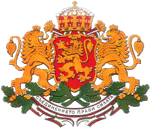 REPUBLIC OF BULGARIANOVI PAZAR MUNICIPALITYMayor’s phone:+ 359 + 0537 /2 3466                  Fax::  + 359 + 0537 / 2 40 10           Fax:  +359+0537/95530      http://novipazar.acstre.comE-mail: npazar@icon.bgРЕПУБЛИКА БЪЛГАРИЯОБЩИНА НОВИ ПАЗАРКМЕТ телефон:+359 + 0537 /2 3466Факс: +  359 + 0537 /2 40 10Факс:+359+0537/95530Зам кмет :телефон +359 + 0537 /95523        +359 + 0537 /95525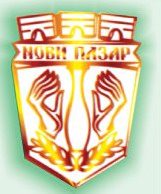 Община Нови пазар е сертифицирана по ISO 9001:2015Община Нови пазар е сертифицирана по ISO 9001:2015Община Нови пазар е сертифицирана по ISO 9001:2015Община Нови пазар е сертифицирана по ISO 9001:2015